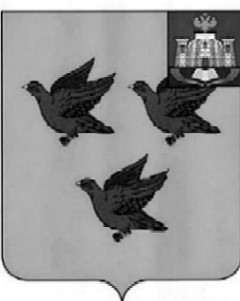 РОССИЙСКАЯ ФЕДЕРАЦИЯОРЛОВСКАЯ ОБЛАСТЬЛИВЕНСКИЙ ГОРОДСКОЙ СОВЕТ НАРОДНЫХ ДЕПУТАТОВРЕШЕНИЕ «29» июля 2021 г.  № 61/681-ГС                              Принято на 61 заседании Ливенского городского Совета народных депутатов V созываО внесении изменений в решение Ливенского городского Совета народных депутатов от 03 декабря 2020 г. № 53/580-ГС«Об утверждении общего перечня наказов избирателей депутатам Ливенского городского Совета народных депутатов для исполнения в 2021 году» Руководствуясь Положением о наказах избирателей депутатам Ливенского городского Совета народных депутатов, Ливенский городской Совет народных депутатов  РЕШИЛ:1. Внести в решение Ливенского городского Совета народных от 03 декабря 2020 г. № 53/580-ГС «Об утверждении общего перечня наказов избирателей депутатам Ливенского городского Совета народных депутатов для исполнения в 2021 году» следующие изменения и дополнения:в приложении:1) в совокупности строк, объединенных ячейкой со словами «Депутат по избирательному округу № 2 Кузьменко Сергей Владимирович»графы 6: число строки 3 «20,0» заменить числом «40,0»;2) в совокупности строк, объединенных ячейкой со словами «Депутат по избирательному округу № 5 Бахтин Виктор Иванович»графы 2: добавить строку 3 «Орловская область, г. Ливны, ул. Первомайская, д. 13»,графы 3: добавить строку 3 «МБДОУ «Детский сад № 3» г. Ливны»,графы 4: добавить строку 3 «Приобретение москитных сеток»,графы 5: добавить строку 3 «III – IV квартал», графы 6: число строки 2 «90,0» заменить числом «87,8», добавить строку 3 «2,2»;3) в совокупности строк, объединенных ячейкой со словами «Депутат по избирательному округу № 22 Кудинов Федор Александрович»графы 2: слова строки 2 «ул. Мира, 231» заменить словами «ул.Индустриальная, 34;4) в совокупности строк, объединенных ячейкой со словами «Депутат по единому избирательному округу Дворядкин Анатолий Федорович»графы 2: добавить строку 3 «Орловская область, г. Ливны, ул. Мира, д.213б»,графы 3: добавить строку 3 «МБДОУ «Центр развития ребёнка – детский сад № 18» г. Ливны»,графы 4: добавить строку 3 «Приобретение детских стульев»,графы 5: добавить строку 3 «III – IV квартал», графы 6: число строки 1 «50,0» заменить числом «18,85», добавить строку 3 «31,15».2. Настоящее решение вступает в силу с момента его официального опубликования.Председатель Ливенского городскогоСовета народных депутатов			                                        Е.Н. КонищеваДепутат по избирательному округу № 2 Кузьменко Сергей ВладимировичОрловская область,г. Ливны,ул. Октябрьская, д. 19 бМБДОУ«Центр развития ребенка – детский сад № 20»Приобретение детских шкафчиковII- IIIквартал10,0Депутат по избирательному округу № 2 Кузьменко Сергей ВладимировичОрловская область,г. Ливны,ул. Московская, д. 106 гУправление муниципального имущества администрации городаПриобретение и установка детского игрового оборудованияII- IIIквартал20,0Орловская область,г. Ливны,ул. Московская, д. 106 еУправление жилищно-коммунального хозяйства администрации городаРемонтасфальтового покрытиядворовой территорииII- IIIквартал20,0Орловская область, г. Ливны, ул. М. Горького,д. 41МБУ «Ливенский краеведческий музейИздание журнала «Альманах «На берегах быстрой Сосны»III – IV квартал15,0Орловская область, г. Ливны, ул. М. Горького, д. 41МБУ «Ливенский краеведческий музейПриобретение лестницы-трансформераII- IIIквартал5,0Орловская область, г. Ливны, ул. К.Филиппова, д. 62 аУправление жилищно-коммунального хозяйства администрации городаТекущий ремонт асфальтового покрытия дворовой территорииII – III квартал10,0Депутат по избирательному округу № 5 БахтинВиктор ИвановичОрловская область,г. Ливны, ул. М. Горького, д. 41МБУ«Ливенский краеведческий музей»Издание книги «Ливны» II-IIIквартал10,0Депутат по избирательному округу № 5 БахтинВиктор ИвановичОрловская область,г. Ливны, ул. Первомайская, д. 13МБДОУ «Детский сад № 3» г. ЛивныЗамена оконных блоковII-IIIквартал90,0Депутат по избирательному округу № 22 КудиновФёдорАлександровичОрловская область, г. Ливны,ул. Мира, д.213 бМБДОУ«Центр развития ребенка – детский сад № 18» г. ЛивныЗамена оконных блоковII- III квартал50,0Депутат по избирательному округу № 22 КудиновФёдорАлександровичОрловская обл. г. Ливны, ул. Мира, 231Управление ЖКХ администрации городаПриобретение оборудования для скейт-площадкиII- III квартал50,0Депутат по единому избирательному округу ДворядкинАнатолий ФедоровичОрловская область,г. Ливны, ул. Мира, д. 213 бМБДОУ  «Центр развития ребёнка – детский сад № 18» г. ЛивныЗамена оконных блоковII- IIIквартал50,0Депутат по единому избирательному округу ДворядкинАнатолий ФедоровичОрловская область,г. Ливны,ул. Мира, д.186 аМБОУ ГимназияПриобретение строительных материаловII- IIIквартал50,0